Publicado en  el 29/06/2016 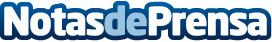 El Servicio Extremeño de Salud liquida la totalidad de su deuda con proveedoresLa deuda con proveedores y el tiempo medio de pago suponían, según ha explicado el consejero, una carga importante para los presupuestos del Servicio Extremeño de Salud, que se han estado "desangrando" por las reclamaciones  de intereses de demora por parte de los proveedoresDatos de contacto:Nota de prensa publicada en: https://www.notasdeprensa.es/el-servicio-extremeno-de-salud-liquida-la Categorias: Extremadura http://www.notasdeprensa.es